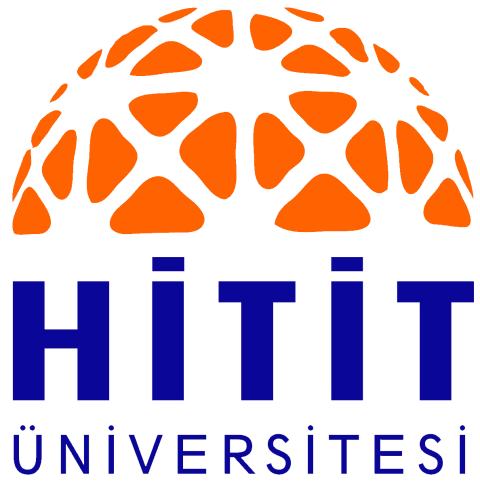 UZAKTAN EĞİTİM UYGULAMA VE ARAŞTIRMA MERKEZİORTAK DERSLERATATÜRK İLKELERİ VE İNKILÂP TARİHİ - IÖğr. Gör. Duran DEMİRCİ2017 - 2018 HİTİT ÜNİVERSİTESİİÇİNDEKİLERMondros Ateşkes Antlaşması’nın MaddeleriMondros Ateşkes Antlaşması’na dayanarak Gerçekleştirilen İşgallerMondros Ateşkes  Antlaşması  Sonrası  Kurulan Cemiyetler7. HAFTA KONUŞARININ HEDEFLERİSavaş Sonrası İmzalanan Mondros Ateşkes Antlaşması Maddelerini ve Bu Maddelerin İçerikleri Hakkında Bilgi Vermekİşgaller Sonrası Ortaya Çıkan Tepkiler ve Kava-i Milliye’nin OluşumuMilli, Milli Varlığa Düşman ve Azınlık Cemiyetlerin Çalışmalarını ve Yapılan Bu Çalışmaların Sonucu Ülkenin Geldiği Durumu Göz Önüne Serebilmek7. HAFTAMONDROS ATEŞKES ANTLAŞMASI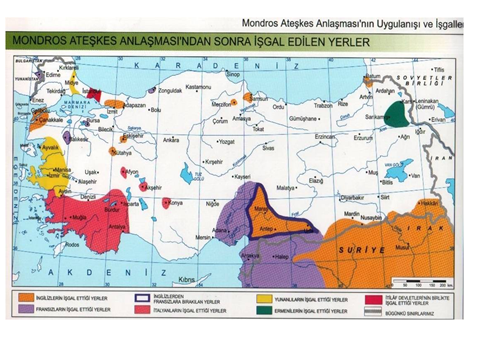 Ateşkes ile ilgili görüşme, Ege’de Limni Adası’nın Mondros Limanı’nda yapıldı. Görüşmelere İtilaf Devletleri adına, İngilizlerin Akdeniz Filosu Komutanı Amiral Calthorpe, Osmanlı Devleti adına Bahriye Nazırı Rauf Bey katıldılar.27 Ekim’de başlayan ateşkes görüşmeleri 30 Ekim’e kadar devam etti. Türk heyeti, önerilen koşulların hafifletilmesini istediyse de Amiral Calthorpe bunun mümkün olmadığını belirtti. 30 Ekim 1918’de imzalanan Mondros Ateşkes Antlaşması 25 maddeden oluştu.Mondros Ateşkes Antlaşması’nın Maddeleri1- Çanakkale ve İstanbul Boğazlarının açılması, Karadeniz’e serbestçe geçişin temini ve Çanakkale ve Karadeniz istihkamlarının İtilaf Devletleri tarafından işgali sağlanacaktır.2- Osmanlı sularındaki bütün torpil tarlaları ile torpido ve kovan mevzilerinin yerleri gösterilecek ve bunları taramak ve kaldırmak için yardım edilecektir.3- Karadeniz’deki torpiller hakkında bilgi verilecektir.4- İtilaf Devletlerinin bütün esirleri ile Ermeni esirleri kayıtsız şartsız İstanbul’da teslim olunacaktır.5- Hudutların korunması ve iç asayişin temini dışında, Osmanlı ordusu derhal terhis edilecektir.6- Osmanlı harp gemileri teslim olup, gösterilecek Osmanlı limanlarında gözaltında bulundurulacaktır.7- İtilaf Devletleri, güvenliklerini tehdit edecek bir durumun ortaya çıkması halinde herhangi bir stratejik yeri işgal etme hakkına sahip olacaktır.8- Osmanlı demiryollarından İtilaf Devletleri istifade edecekler ve Osmanlı ticaret gemileri onların hizmetinde bulundurulacaktır.9- İtilaf Devletleri, Osmanlı tersane ve limanlarındaki vasıtalardan istifade sağlayacaktır.10- Toros Tünelleri, İtilaf Devletleri tarafından işgal olunacaktır.11- İran içlerinde ve Kafkasya’da bulunan Osmanlı kuvvetleri, işgal ettikleri yerlerden geri çekilecekler.12- Hükümet haberleşmesi dışında, telsiz, telgraf ve kabloların denetimi, İtilaf Devletlerine geçecektir.13- Askeri, ticari ve denizle ilgili madde ve malzemelerin tahribi önlenecektir.14- İtilaf Devletleri kömür, mazot ve yağ maddelerini Türkiye’den temin edeceklerdir. (Bu maddelerden hiç biri ihraç olunmayacaktır.)15- Bütün demiryolları, İtilaf Devletlerin zabıtası tarafından kontrol altına alınacaktır.16- Hicaz, Asir, Yemen, Suriye ve Irak’taki kuvvetler en yakın İtilaf Devletlerinin kumandanlarına teslim olunacaktır.17- Trablus ve Bingazi’deki Osmanlı subayları en yakın İtalyan garnizonuna teslim olacaktır.18- Trablus ve Bingazi’de Osmanlı işgali altında bulunan limanlar İtalyanlara teslim olunacaktır.19- Asker ve sivil Alman ve Avusturya uyruğu, bir ay zarfında Osmanlı topraklarını terk edeceklerdir.20- Gerek askeri teçhizatın teslimine, gerek Osmanlı Ordusunun terhisine ve gerekse nakil vasıtalarının İtilaf Devletlerine teslimine dair verilecek herhangi bir emir, derhal yerine getirilecektir.21- İtilaf Devletleri adına bir üye, iaşe nezaretinde çalışacak bu devletlerin ihtiyaçlarını temin edecek ve isteyeceği her bilgi kendisine verilecektir.22- Osmanlı harp esirleri, İtilaf Devletlerinin nezdinde kalacaktır.23- Osmanlı Hükümeti, merkezi devletlerle bütün ilişkilerini kesecektir.24- Altı vilayet adı verilen yerlerde bir kargaşalık olursa, vilayetlerin herhangi bir kısmının işgali hakkını İtilaf Devletleri haiz bulunacaktır.25- Müttefiklerle Osmanlı Devleti arasındaki savaş, 1918 yılı Ekim ayının 31 günü mahalli saat ile öğle zamanı sona erecektir.NOT: Mondros Ateşkes Antlaşması ile Osmanlı Devleti fiilen sona ermiş. İtilaf Devletleri Mondros Ateşkes Antlaşması’nın 7. ve 24. Maddesine dayanarak topraklarımızı işgale başlattı.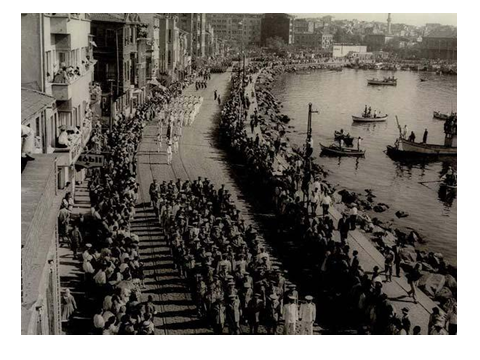 B. Mondros Ateşkes Antlaşması’na dayanarak Gerçekleştirilen İşgaller 
     30 Ekim 1918’de imzalanan ateşkesten hemen sonra itilaf devletleri savaş sırasında imzaladıkları gizli antlaşmaları kısmen uygulayarak işgallere başladılar:1. İngiltereMusul İskenderun Urfa Antep Maraş Kars Batum’u tamamen işgal etti. Batum ve Kars’ı işgal etmesinin nedeni Kafkaslardaki petrol yataklarının denetimini elinde tutmak ve Doğu Anadolu’da kurulması düşünülen Ermenistan devletine zemin hazırlamaktı. İngiltere, 1919 yılındaki Paris Konferansında alınan kararlara uyarak işgal etmiş olduğu Urfa Antep ve Maraş’ı daha sonra Fransızlara bıraktı. Ayrıca İngiltere Afyon Eskişehir İzmit Samsun ve Merzifon’a da asker göndermiş ve buralarda denetimi sağlamaya çalıştı. Musul Ateşkes antlaşmasından sonra ilk işgal edilen bölgedir.2. FransaMersin Dörtyol Adana çevresi ile İngiltere’den devraldığı Urfa Antep Maraş bölgesini işgal etti. Ayrıca Doğu Trakya’daki tren istasyonları ile Afyon tren istasyonunu işgal etti.
3. İtalyaBodrum Kuşadası Marmaris Fethiye Konya Antalya çevresini işgal etti.
4. YunanistanParis Barış Konferansında alınan kararlar uyarınca 15 Mayıs 1919’da İtilaf devletlerinin gözetiminde İzmir’i işgal etti. Daha sonra da Afyon ve Bursa yönüne doğru işgallerini genişletti. Ayrıca itilaf Devletleri donanması da 13 Kasım 1918 de İstanbul boğazına demirleyerek şehir fiilen işgal ettiler.İtilaf devletlerinin bu işgalleri yurt içinde bazı azınlıklara cesaret verdi. Doğu Karadeniz’deki Rumlar ile I. Dünya Savaşı’nda Rus ordusuyla Doğu ana doluya gelmiş olan Ermeniler isyan ederek bulundukları bölgede bağımsız devletler kurmayı amaçladılar. Ayrıca Fransızların işgali altındaki Güney Doğudaki Ermenilerde ayaklanarak Müslüman halka karşı büyük bir saldırıya  başladılar. Azınlıkları bu isyanları yine azınlıkların kurmuş olduğu çeşitli cemiyetler tarafından yönlendiriliyor, İtilaf devletleri tarafından da destekleniyordu.Bu cemiyetlerin yıkıcı faaliyetlerine karşı vatanseverler tarafından “direniş cemiyetleri” kuruldu. Böylece azınlık cemiyetlerinin sistemli çalışmalarına karşı koymak için çeşitli yöntemler geliştirilmeye başlandı. Sonuç olarak Osmanlı Devleti fiilen çökmüş hukuki varlığı da galip devletlerin arzu ve isteklerine bağlı kaldı.13 Kasım 1918′de İtilaf donanmalarına mensup bir filo, ateşkesin 1. maddesi uyarınca Çanakkale ve İstanbul boğazlarındaki askeri tesisleri işgal etti. Aralık 1918 ve Ocak 1919 aylarında Fransız ve İngiliz birlikleri, 10. ve 16. maddeler uyarınca Antakya, İskenderun, Adana, Tarsus, Kilis ve Antep’e girdiler.11-26 Kasım tarihleri arasında Türk ordusu Batum, Ardahan, Ahıska ve Kars’ı tahliye etti. Bu yerlerde Türk direniş örgütlerinin denetiminde, Sovyet modelinden esinlenen milli şura hükümetleri kuruldu.İtalya Fransızların Kilikya (Adana) bölgesine girmesini kendi çıkarlarına yönelik bir tehdit sayarak protesto etti. 22 Mart 1919′da antlaşmanın 7. maddesini gerekçe göstererek tek taraflı olarak Antalya’yı işgal etti. Bu olay Paris’teki barış konferansında diplomatik bir krize yol açtı. Nisan ayında İtalya bir ay süreyle barış konferansını terketti.Bu olaylar dışında antlaşmanın ilk altı ayı önemli gerilimler olmadan geçti. İstanbul’daki İtilaf temsilcileri ile Türk hükümeti arasındaki en ciddi sorunlar, eski İttihat ve Terakki yöneticilerinin savaş ve tehcir suçları nedeniyle yargılanması ve tutuklanması konusundan doğdu.Antlaşmanın nisbi sessizlik dönemi Mayıs 1919 başlarında sona erdi. Bu tarihte Paris Barış Konferansı, Mondros’ta verilmiş sözlere aykırı olarak, İzmir’in Yunanlılarca işgali kararını aldı. Aynı günlerde Osmanlı Devleti’nin birçok köşesi İtilaf devletlerince işgal edildi; Kars ve Batum milli şura hükümetleri İngilizler tarafından dağıtıldı. Aynı günlerde ilan edilmesi beklenen barış antlaşması belirsiz bir geleceğe ertelendi.C. Mondros Ateşkes  Antlaşması  Sonrası  Kurulan Cemiyetler1. Zararlı Cemiyetler1.a. Azınlıkların Kuruduğu Zararlı Cemiyetler-Mavri Mira Rumlar kurdu. Batı Anadolu ve Trakya’yı Yunanistan’a dahil ederek Megalo İdeayı gerçekleştirmek istediler. Yunan Kızıl Haçı, Fener Rum Patrikhanesi, okullardaki izci teşkilatları ve diğer Rum cemiyetleriyle işbirliği içindedirler.-Etnik-i Eterya Megalo İdea amacıyla 19. yy. başlarında kurulmuş aynı amaçla Mondrostan sonra da faaliyetlerini sürdürmüş bir Rum cemiyetidir.-Rum Pontus Cemiyeti Fatih’in 1461′de ortadan kaldırdığı Trabzon Rum İmparatorluğunu yeniden kurmak için çalışmalar yaptı.-Hınçak ve Taşnak Cemiyeti Çukurova’dan Trabzon’a çizilen bir hattın doğusunda kalan bütün topraklarda bir Ermeni devleti (Magna Armania) kurak için çalışmalar yaptılar.-Alyans-İsrailit (Makkabi) Cemiyeti Yahudi azınlık tarafından ekonomik, dini ayrıcalıklarını sürdürmek amacıyla kuruldu.NOT: Kendi bağımsız devletlerini kurmak ya da mandater bir devletin himayesine girmek için çalıştılar, Milli Mücadeleye karşıdırlar. İşgalci kuvetlerle işbirliği içindedirler.1.b. Milli Varlığa Zararlı Cemiyetler- İngiliz Muhipler Cemiyeti İngilizlerle iyi geçinerek ülkeyi en az zararla kurtarmak isteyen ve İngiliz mandasını savunan bu cemiyette padişah Vahdettin, Sadrazam Damat Ferit gibi kimseler de üyedir.-Teali İslam Cemiyeti Halifeye ve İslamiyet’e kesin bağlılıkla kurtuluşun gerçekleşeceğine inandılar. İlmi, ahlaki, sosyal yollarla siyaset yaptılar.-Wilson Prensipleri Cemiyeti Amerikan mandasını savundular.-Sulh ve Selamet-i Osmaniye Cemiyeti Kurtuluşun Osmanlı saltanatına bağlılık ve padişaha kesin itaatle mümkün olacağına inandılar. Meşruti demokrasiyi ilke edindiler.-Kürt Teali Cemiyeti Doğu Anadolu’da bağımsız bir Kürt devleti kurmak için kurulmuşsa da halkın fazla desteğini alamadı.-Hürriyet ve İtilaf Fırkası 20. yy. başlarında İttihat Terakkiye muhalif olarak kurulmuş Mondrostan sonra da milli mücadeleye karşı faaliyet sürdürdü.-Trabzon Adem-i Merkeziyet Cemiyeti Trabzon ve çevresinde bağımsız bir Türk devleti kurmak istediler, zamanla milli mücadele safına geçdiler.NOT: Milli Mücadeleye karşıdırlar, işgalci kuvetlerle işbirliği içindedirler.2. Yararlı Cemiyetler-Trakya ve Paşaeli Cemiyeti Trakya ve çevresini özellikle Mavri Miranın faaliyetlerine karşı korumak amacıyla kuruldu. İlk kurulan cemiyettir.-İzmir Müdafaa-i Hukuk Cemiyeti Batı Anadoluyu Rumlara karşı korumak amacıyla kuruldu. İzmir’in işgali sonrası Anadoluya milli mücadele için cephane taşıdılar.-Trabzon Müdafaa-i Hukuk Cemiyeti Bir yandan Rum Pontus cemiyetine diğer yandan Adem-i merkeziyet cemiyetine karşı faaliyet gösteren, Trabzon ve çevresini korumaya çalışan cemiyettir.- Kilikyalılar Cemiyeti Çukurova bölgesini Ermenilere ve Fransızlara karşı savunmak amacıyla kurulmuştur.-Harekat-ı Milliye ve Redd-i İlhak Cemiyeti İzmir’in Yunanlılarca işgaliyle beraber ilhakı önlemek amacıyla kuruldu. İşgallere karşı fiilen karşı koydular.-Anadolu Kadınları Müdafaa-i Vatan Cemiyeti Merkezi Sivas olmak üzere kurulmuş ve kısa sürede bütün vatana yayıldı. İşgalleri protesto ettikleri gibi Milli Mücadele’ye para ve Mal yardımı sağladılar.-Milli Kongre Cemiyeti Türk halkının haklılığını basın yoluyla Dünya kamuoyuna duyurmayı amaçlayan bir cemiyettir. Silahlı direnişi düşünmedi.-Doğu Anadolu Müdafaa-i Hukuk Cemiyeti Doğu Anadoluda Ermeni devletinin kurulmasına engel olmak amacıyla ortak savunma kararı almış bir cemiyettir. NOT: Cemiyetlerin hemen hepsinin kuruluşunda dayandıkları nokta Wilson ilkeleridir. Milli cemiyetler kendi bölgelerin kurtarmak için kurulmuş, Sivas Kongresi’nde Anadolu ve Rumeli Müdafaa-i Hukuk Cemiyeti adı altında birleştiler. Milliyetçilik ve bağımsızlık fikri doğrultusunda Mondros Müterakesi’nden sonra kuruldu. Başlangıçta basın-yayın yoluyla mücadeleyi, gerekirse silahlı direnişe geçmeyi amaçladılar.YARARLANILAN KAYNAKLAR-Develioğlu, Ferit, Osmanlıca-Türkçe Ansiklopedik Lügat, Ankara, 1993.-Eroğlu, Hamza, Türkİnkılap Tarihi, İstanbul, 1982.-Kocatürk, Utkan, Atatürk’ün Fikir ve Düşünceleri, Ankara, 1999.-Sait, Dinç, Atatürk İlkeleri ve İnkılap Tarihi, Adana, 2006.-Ünal, Tahsin, Türk Siyasi Tarihi, Ankara, 1978.-Gürün, Kamuran, Savaşan Dünya ve Türkiye, Ankara, 1986.-Altuğ, Yılmaz, Türk İnkılap Tarihi, İstanbul, 1985.-Kenndy, Paul, Büyük Güçlerin Yükseliş ve Çöküşleri, Ankara, 1990.- Ertürk, Hüsamaettin, İki Devrin Perde Arkası, İstanbul, 1964.DEĞERLENDİRME SORULARI1. Mondros Ateşkes Antlaşması'ndan sonra, Antlaşma Devletleri'nin Anadolu'yu işgallerine karşı Türk halkının gösterdiği ilk tepkiler arasında aşağıdakilerden hangisi yer almaz? a) Kuvay-i Milliye birlikleri oluşturmak b) Müdafaa-i Hukuk Dernekleri kurmak c) Kongreler düzenlemek d) Gösteriler ve mitingler düzenlemek e) TBMM’nin toplanması 2. Mondros Mütarekesi hakkında aşağıda verilen bilgilerden hangisi yanlıştır? a) Boğazlar açılacak, bu bölgedeki istihkamlar müttefiklerce işgal edilecek. b) İtilaf devletleri güvenliklerini tehdit eden bir durum halinde herhangi bir stratejik noktayı işgal edebilecekler. c) Osmanlı orduları terhis edilecektir. d) Tüm haberleşme istasyonları antlaşma devletlerince denetlenecektir. e) Yunanistan İzmir'i işgal edecektir. 3. Aşağıdakilerden hangisi Türkler tarafından kurulan Milli Varlığa Düşman Cemiyetlerden değildir? a) Sulh Selamet-i Osmaniye Fırkası b)  Wilson Prensipleri Cemiyeti c) Teali İslam Cemiyeti d) İngiliz Muhipleri Cemiyeti e) Mavri Mira Cemiyeti 4. Mondros Mütarekesi hangi tarihte ve kimler arasında imzalanmıştır?a) 30 Kasım 1930 yılında Osmanlı devleti ile Japon Devlet temsilcileri arasında imzalanmıştır.b) 30 Ekim 1925 tarihinde Osmanlı Devleti temsilcileri ile ABD temsilcileri arasında imzalanmıştır.c) 30 Kasım 1918 tarihinde İngiliz Devleti temsilcileri ile ittifak grubu devletler arasında imzalanmıştır.d) 30 Aralık 1930 tarihinde Osmanlı Devleti ile ABD temsilcileri arasında imzalanmıştır.e) 30 Ekim 1918 yılında Osmanlı Devleti ile İngiliz Devleti temsilcileri arasında imzalanmıştır.5. Aşağıdakilerden hangisi Mütareke ortamında kurulan ulusal cemiyetlerden değildir?a) Trakya-Paşaeli Müdafaa-i Hukuk Cemiyetib) Trabzon Müdafaa-i Hukuk Cemiyetic) İzmir Müdafaa-i Hukuk Cemiyetid) Kilikyalılar Cemiyetie) Pontus Cemiyeti